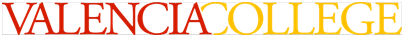 Welcome to FRE 1120-W-10 / Introduction to French I – Fall 2014La LANGUE, La CULTURE et La CIVILISATION DU MONDE FRANCOPHONEProfessor:      	 	 	Melchior Cyprien					          Fall 2014Email:              		 mcyprien@valenciacollege.edu        	                                  CRN16625Office Hours:                   	By appointment
Blackboard:                    	Important announcements will be posted frequently on-line,                    	Blackboard or Maestro Supersite. Check this regularly. Maestro Sign-upInstructions:			Found on Blackboard; read in detail to sign up for correct courseRequired Text:                       Promenades, 2nd Edition Mitchell, James; Mitschke, Cherie and Tano, Cheryl. PromenadesBoston, Vista, 2014 (including Web SAM/MAESTRO Online Code)
Pre-requisite:			No preview experience in French language is required.ADDITIONAL                                         English Grammar for Students of French (optional)501 French Verbs (optional)                 English/French dictionary (optional)Meeting Times & Location: Online      			COURSE DESCRIPTION:	French 1120 online course is defined as a web-based instruction course. It is a four-credit-hour course for students who have no previous experience in French. Students will learn individually each lesson and practice doing the activities on PROMENADEDES SUPERSITE. This is on-line component of the course will give the student ample time to practice grammar skills and hone listening and speaking skills in the target language. Everything is studied and practiced online, via Maestro, PRIOR to each online class meeting, with online instructional time focusing on grammar clarification of previewed material. This is a basic course in French providing the student an introduction to French language and culture through proficiency in listening, speaking, reading, and writing. The successful student will be able to respond in complete sentences and engage in basic dialogues on topics such as:  greeting; asking and answering questions; describing self and others; expressing likes and dislikes’ describing daily routines; negotiating elements of time; talking about the weather, activities, and going places; while showing a mature attitude toward cultural differences. To facilitate their peer’s understanding, Students will be asked to present orally 5-10 minutes on Francophone cultural topics in power point presentation or any other visual support. COURSE OBJECTIVE:      The objective in French 1120 is to promote a balanced, four-skill approach to learning the French language through listening, speaking, reading, and writing activities. At the completion of the first semester in French, the successful student will have mastered the basic vocabulary and structures of the French language and achieved an appreciation of the breadth of French and Francophone life. The course will focus on the structures and the vocabulary necessary to function in everyday situations that one may encounter when traveling or living in the Francophone (“French-speaking”) world. All of these aspects of Francophone language and culture will be reinforced by means of group work, drills and oral presentations. TECHNOLOGY AND PROFICIENCIES TO SUCCEED IN THIS COURSEThe majority of the class work & homework is performed on the Internet on PROMENADES Supersite and PRACTICE and WEBSAM. Therefore, it is important to know that:Student will be required to have: access to a high-speed computer & high-speed internet connectivity.Student will communicate with the professor via e-mails by USING ATLAS. However, when he/she needs help, he/she can send a request to the Professor through the PROMENADES Supersite; see overview & enrollment requirements.Student will need basic computer skills, such good navigation skills to navigate the system and be familiarized with the class environment. Also, he/she will need basic skills in Internet browsing, file management and typing and word processor editing.Student will need a microphone for his/her computer for voices recording. If student needs help, Valencia computer labs are available. The Foreign language lab is located inside the library and available for language students. It has available microphone and recording software.ELECTRONIC ATTENDANCE AND ACTIVE PARTICIPATIONAttendance:Students are expected to attend class electronically. For the attendance, each student will be monitored for electronic participation. Participation will be added up to weekly points totals for “ELECTRONIC HOMEWORK”. Therefore, STUDENT IS REQUIERED TO SEND AN ELECTRONIC MESSAGE IN FRENCH RELATED TO THE COURSE. Logging into the course is not enough to confirm the Student’s attendance. Regular and punctual attendance is one of the most important elements to success in this course; ranks right up there with being prepared for course. Therefore, student’s attendance is essential for achieving the goals of the course. PARTICIPATION:ACTIVE PARTICIPATION of the students is required and graded. Since regular oral practice is essential for improving proficiency in foreign language, active participation is necessary to succeed in this course. It will be determined on the basis of your listening comprehension and speaking ability. It will be based on individual conversations either recorded on the required weekly or online communication with peers. Also, readings, studying the chapters, and do the assignments weekly will be considered. You are encouraged to speak French as much as possible.STUDENTS WITH DISABILITIES:	Students with disabilities who qualify for academic accommodations must provide a letter from the Office for Students with Disabilities (OSD) and discuss specific needs with the professor, preferably during the first week of class.  The OSD (West Campus SSB, Room 102) determines accommodations based on appropriate documentation of disabilities.  The goal at the OSD is to open doors, remove barriers and assist you in any way they can. The key to success is matching your needs to the services provided. Here is the link to Valencia’s OSD website: http://www.valenciacc.edu/osd.ACADEMIC HONESTY: 	        Each student is expected to be in full compliance with the college policy on academic honesty as set forth in the admissions catalog and the student handbook (6HX28: 8-03). I reserve the right to impose appropriate penalties (ranging from loss of credit for the assignment, all the way to authorizing a grade of “F” for the course, and/or extended appropriate actions through the office for the Code of Student Conduct) for any non-compliance. This includes use of an on-line translator; they are not only forbidden for use in any foreign language classroom, but they are also in most cases useless. All sources must be properly cited with the MLA format; failure to do so may result in a plagiarism offense. (http://owl.english.purdue.edu/owl/resource/557/01/ may help with this.)Important note: All submitted work is to focus on the material that has been taught on line; resist the temptation to use verb tenses and other grammar structures not yet taught in the course! Working beyond level can be quite frustrating to all other students! You are being assessed on the material taught. EXPECTED STUDENT CONDUCT:Valencia College is dedicated to the advancement of knowledge and learning, and to the development of responsible personal and social conduct. By enrolling at Valencia, a student assumes the responsibility for knowing and abiding by the rules of appropriate behavior as articulated in the Student Code of Conduct. The primary responsibility for managing the classroom environment rests with the faculty. Faculty may direct students who engage in inappropriate behavior that results in disruption of a class to leave; this will count as an absence. Such students may be subject to other disciplinary action which may include a warning, withdrawal from class, probation, suspension, or expulsion from the college. Please read the guideline for classroom behavior on Blackboard and the Student Code of Conduct in the current Valencia Student Handbook. Please treat everyone with respect and kindness; we are a team and will meet our goals of success together.HOMEWORKS / READING ASSIGNMENTS:	Due to the amount of material to be covered, it will be necessary to prepare a good bit of the material on your own. You will need to study all assignments BEFORE start doing it, so that you are ready for the activities that will allow you to practice the vocabulary and grammar skills. All reading assignments are due on specified dates; you will see these dates listed in Blackboard announcements as we begin each chapter. All of your works are assigned on Maestro, the on-line component; however, some assignments can be found on Blackboard. All written assignments and assessments must be legible (either typed, or distinctly written, and double-spaced).  Homework and attendance are major portions of your grade. Student must have a Supersite PROMENADE account and enroll in the course, by the first week of the semester. This is how assignments and communication with your professor will take place. Student has to be able to fallow and be able to understand the Technical instructions. To set up the Supersite Promenade account and have access to the site, Student needs the book and the Pass code (purchased with the book); then he/she can go to VHLCENTRAL.COM. First Assignment:Once completing the registration process on Supersite, Student will send to the Professor a Private Mail Message (6-8 lines) via Blackboard to introduce himself/herself. The introduction can be done in French, by telling about his/her hobbies and why he/she has registered for this class. It is way to show the Professor Student’s proficiency in the target language.  Other Assignments:All assignments (Writing, speaking and listening) are done on due weekly date by 11pm every Friday. Exercises are automatically graded online in the Promenade supersite Student has many attempts he/she wants to get the maximum grade.  Pronunciation and written compositions are corrected by the professor.Oral readings (students recording their own voice for pronunciation assessment) will be assigned weekly, recorded as an mp3 digital file, and uploaded into PROMENADES SUPERSITE.Cultural Assignments: Students will complete a series of Internet cultural searches into the Francophone world. You will write a 2-3 paragraph composition, in French or in English and you will send them to the WEBCITY GROUP DISCUSSION.All students will share their searches and they will make up questions that will make up part of the Cultural Exam at the end of the semester.Exposure to French culture will be presented with the Promenades ‘FLASH CULTURES” video streaming components discussions, videos, and an assignment of few sessions on the Internet to places of Francophone culture in the world. Additionally an assignment of few sessions on the Internet to places of Francophone culture in the world will allow the student to explore culturally-rich authentic sites and share that information with the class. MAESTRO: This is on-line homework.The grade that you receive will be based on the grade that you earn for the total of all exercises of each chapter.  As the Maestro assignments are a significant part of the course, and therefore, your final grade, make certain that you set up your Maestro account and get started quickly, as these assignments must be completed in a timely fashion, before their due dates expire. Late assignments will receive an automatic 10% late penalty. Also in order to complete these assignments a working microphone on your computer is necessary. Do not wait until the deadline to complete all exercises for a given date. If your internet goes down, you will miss a significant portion of the grade for that chapter.Remember Vista has a Support Services for Students: 1-800-248-2813; use this service when you have Supersite problems. If you have difficulty learning the language, please do not hesitate to contact your professor or seek for extra help via tutors. WORKBOOK/LAB:  Each student is to complete and submit workbook and lab manual lessons by each due date.  These will include, but are not necessarily limited to, video and lab assignments on Maestro. If you do not have a computer you may use the computers in the Computer Access lab, located in the West Campus library, or in any open Computer Lab (there are several labs on any VC campus). All students are required to use the language lab at least one hour for every three hours of class time or the equivalent in Maestro assignments.             TESTS / QUIZZES/ PORTFOLIO / JOURNAL:Tests and quizzes will be performed online. The lowest test grade will be dropped per semester.  If you miss one test or quiz, it will be considered your lowest grade to be eliminated. The tests and the quizzes must be taken on or before the assigned dates. It is online class; there will be no makeup. Unless, if the student has a proof of jury duty, military service or serious illness.  For that, it has to be an explicit consent of the Professor.   Tests & Quizzes: are located in the ASSESSEMENT TAB in PROMENADESFinal Exam: There will have one final comprehensive exam per semester. Do not make any other plan for that day and time. THE FINAL EXAM IS 20 % OF YOUR GRADE. Student who wants to continue to next level must have 70% or higher on the final exam. Failure to do so, Student will receive an F in the course. The final exam must be taken on the date established for final exams.ORAL PRESENTATIONS, ORAL EXAMS:    There will be a few oral presentations and oral exams. Each presentation/exam will be roughly five to ten minutes long (including Q. and A.) on topics/ themes discussed in class. Topics and details will be given at the time of assignment. All sources must be cited. The presentations are 5% of the student’s grade. There will be no make ups for missing presentation. Therefore, it is important for the student to do it on the due date. For the presentations, students will be paired at random and will be given a speaking prompt related to the themes studied in the corresponding chapters of the text. The presentation can be via Skype/Blackboard/Supersite. It will be announced; Students will be speaking in French. DO NOT BE ABSENT because there are no make ups. CHAPTER EXAMS: At the end of each Chapter there will be a Chapter Exam. It is the student’s responsibility to keep up with all announcements and changes. These exams will cover all vocabulary and grammar structures of the current chapter. No make ups will be given. In case you miss an exam, that exam will be considered your lowest grade exam and will be dropped. Withdrawal Policy/Procedure:    Student who deems necessary to withdraw from this class is entirely responsible for it. The withdrawal deadline for the Fall Semester is November 7, 2014.  However, before you decide to withdraw from any course, it is wise to first consult with both your professor and your academic/financial-aid advisor, especially if you are receiving financial aid.  After the Drop/Refund deadline of February 18, any student who either withdraws, or is withdrawn from the course through ATLAS, on or before the Withdrawal Deadline, will receive a grade of “W.”  It is the student’s responsibility to withdraw via ATLAS from any course that he/she does not intend to finish. (See note below).NB. It is your responsibility to withdraw from classes through ATLAS; notifying professor of intent is NOT a withdrawal. After the withdraw deadline, the student is not allowed to withdraw. If any student stops attending the class and does not withdraw through ATLAS, he/she will receive a grade “F” for this course.Grading: Following a breakdown, along with a format to keep a handy record of your grades as you earn them: 	ATTENDANCE and 	PARTICIPATION		10%		HOMEWORK/LAB/JOURNAL/QUIZZES 	            25%ORAL PRESENTATIONS AND ORAL EXAMS (2x5%)	10%CHAPTER EXAMS	    (4x 10%)     			40%FINAL EXAM                      				15%GRADING SCALE:		90 - 100 %         A					80 - 89 %           B				70 - 79 %           C				60 - 69 %           D				  0 - 59 %           FTENTATIVE COURSE SCHEDULE  **THIS SCHEDULE IS TENTATIVE; THE PROFESSOR RESERVES THE RIGHT TO MAKE CHANGES AS NECESSARY. IT IS THE STUDENT’S RESPONSIBILITY TO KEEP UP WITH CHANGES. **August 25, 2014 – December 14 2014FRENCH 1120
COURSE COMPETENCIESIntroduce self and othersDescribe self and othersAsk and answer questionsExpress likes and dislikesDescribe daily routinesNegotiate elements of timeTalk about the environmentExpress duration of timeTalk about the pastCompare people and thingsShow a mature attitude toward cultural differences   	             Student Core CompetenciesDraft D-24/99Student Code of Conduct6Hx28:10-03Classroom Behavior:Valencia College is dedicated to promoting honorable personal and social conduct. By enrolling at Valencia, a student assumes the responsibility for knowing and abiding by the rules articulated in the Student Code of Conduct (6Hx28:10-03). The instructor reserves the right to refer students who engage in activities that are disruptive to the learning environment to the Dean of Students for disciplinary action. The following list, though not exhaustive, includes things which are disruptive to the learning environment: 
. Use of any electronic devices including but not restricted to: cell phones, iPods, and laptop computers (documentation from OSD will be taken into consideration). (Professor’s note: We move around frequently in this course. If permission is granted, any damage is at the owner’s risk.). Preparing homework for other courses during class .Engaging in private conversations with classmates while class is in session . Excessive tardiness.Leaving and re-entering the classroom while the class is in session (Documented medical issues will be    taken into consideration.). Excessive poor sportsmanship during class activities.Comments of a derogative or disparaging natureIn addition, Valencia College strives to provide a drug-free learning environment for all those involved in the academic experience. Our policy is as follows:  Week 1-August 25-29 Introduction to course and getting familiarized with the PROMENADES SUPERSITE First Assignment: become proficient in navigation & read the syllabus attentively.DUE on FRIDAY1-Introduction of yourself one paragraph posted in discussion board. Week 2-Sept 1-5UNIT I-LESSON 1- DUE on FRIDAY1--1-Acquire vocabulary, learn the structures, access the video and do the audio practice exercises assigned on PRACTICE and WEBSAM -assigned exercises UNIT 1, lesson1 3-go to Assessment TAB do EPREUVE(test) for UNIT I,  lesson 1Week 3-Sept 8-12UNIT I-LESSON 2- DUE on FRIDAY1--Acquire vocabulary, learn the structures, access the video and do the audio practice exercises assigned on PRACTICE and WEBSAM  UNIT I, lesson 2 2-Post a reaction to your first lesson online on the discussion board, reply to 2other students’s posting3-go to Assessment TAB do EPREUVE(test) for UNIT I,  lesson 2.Week 4-Sept 15-19UNIT II-LESSON 1- DUE on FRIDAY1-1-Acquire vocabulary, learn the structures, access the video and do the audio practice exercises assigned on PRACTICE and WEBSAM  UNIT II, lesson 12-go to Assessment TAB do EPREUVE(test) for UNIT II,  lesson 1.Week 5-Sept 22-26UNIT II-LESSON 2- DUE on FRIDAY1-1-Acquire vocabulary, learn the structures, access the video and do the audio practice exercises assigned on PRACTICE and WEBSAM  UNIT II, lesson 22-go to Assessment TAB do EPREUVE(test) for UNIT II,  lesson 2.Week 6-Sept 29Oct 3UNIT III-LESSON 1- DUE on FRIDAY1--Acquire vocabulary, learn the structures, access the video and do the audio practice exercises assigned on PRACTICE and WEBSAM  UNIT III, lesson 1 -2-go to Assessment TAB do EPREUVE(test) UNIT III, lesson 1Week 7-Oct 6-10UNIT III-LESSON 2- DUE on FRIDAY1--Acquire vocabulary, learn the structures, access the video and do the audio practice exercises assigned on PRACTICE and WEBSAM  UNIT III, lesson 2 -2-go to Assessment TAB do EPREUVE(test) UNIT III, lesson 2Week 8-Oct 13-17UNIT IV-LESSON 1- DUE on FRIDAY1--Acquire vocabulary, learn the structures, access the video and do the audio practice exercises assigned on PRACTICE and WEBSAM  UNIT IV, lesson 1 -2-Post a reaction to your first lesson online on the discussion board, reply to 2 other students’s posting.3-go to Assessment TAB do EPREUVE(test) UNIT IV, lesson 1Week 9-Oct 20-24UNIT IV-LESSON 2- DUE on FRIDAY1--Acquire vocabulary, learn the structures, access the video and do the audio practice exercises assigned on PRACTICE and WEBSAM  UNIT IV, lesson 2 -.2-go to Assessment TAB do EPREUVE(test) UNIT IV, lesson 2Week 10- Oct 27-31Halloween 31stUNIT V-LESSON `- DUE on FRIDAY1--Acquire vocabulary, learn the structures, access the video and do the audio practice exercises assigned on PRACTICE and WEBSAM  UNIT V, lesson 1 -.2-go to Assessment TAB do EPREUVE(test) UNIT V, lesson 1Week 11-Nov 03-07UNIT V-LESSON `- DUE on FRIDAY1--Acquire vocabulary, learn the structures, access the video and do the audio practice exercises assigned on PRACTICE and WEBSAM  UNIT V, lesson 2 -.2-go to Assessment TAB do EPREUVE(test) UNIT V, lesson 2Week 12-Nov 10-14UNIT VI-LESSON `- DUE on FRIDAY1--Acquire vocabulary, learn the structures, access the video and do the audio practice exercises assigned on PRACTICE and WEBSAM  UNIT VI, lesson 1 -.2-go to Assessment TAB do EPREUVE(test) UNIT V1, lesson 1Week 13-Nov 17-21UNIT VI-LESSON `- DUE on FRIDAY1--Acquire vocabulary, learn the structures, access the video and do the audio practice exercises assigned on PRACTICE and WEBSAM  UNIT VI, lesson 2 -.2-go to Assessment TAB do EPREUVE(test) UNIT V1, lesson 2Week 14-Nov24-25 ThanksGiving 24-273 Internet Searches on Friday need to be posted for students’s comments-REVIEW with Instructor for Final ExamWeek 15-Dec 01-05Final Exam will be 1-Finished all assigned exercises-2-SEnd 25 sentences composition about  yourself.3-A power point with 3 slides with audio in French.Last day to submit your final assignmentsWeek 16- Dec 08GRADES ARE DUEPolicy:In compliance with the provisions of the Federal Drug-Free Schools and Communities Act of 1989, Valencia College will take such steps as are necessary in order to adopt and implement a program to prevent the unlawful possession, use, or distribution of illicit drugs and alcohol by Valencia College students or employees on college premises or as part of any college activity. 